Español 3						Me llamo:_____________________Avancemos 3 Unidad 2 Lección 1		el _____ de ___________________Palabra de vocabularioCategoría gramatical: Verbo, Adjetivo, Sustantivo, AdverbioDefinición en español:Un lugar, Una persona, Una acción/una actividad, Una cosa/un objetoUn dibujo1.Trabajar de voluntario/ un voluntario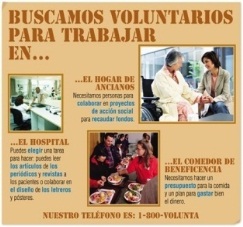 verboofrecer tu tiempo sin recibir un salario una persona que ayuda sin pagar2.La pobreza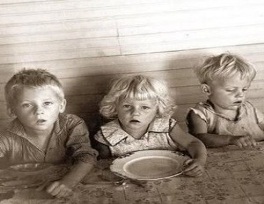 sustantivoun sustantivo, una condición (situación) de vida sin tener lo necesario3.Un hogar de ancianos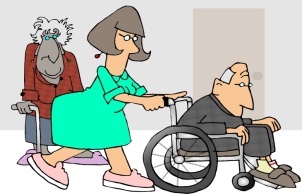 sustantivo. Un lugar, una casa para personas mayores (viejas) - Personas mayores, personas que tienen muchos años4.Un hospital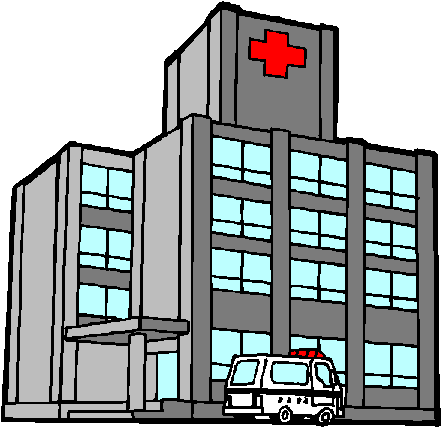 sustantivoun lugar que cura personas enfermas5.Un comedor de beneficencia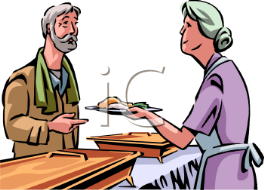 sustantivoUn lugar que da comida gratuita a personas pobres6.Limpiar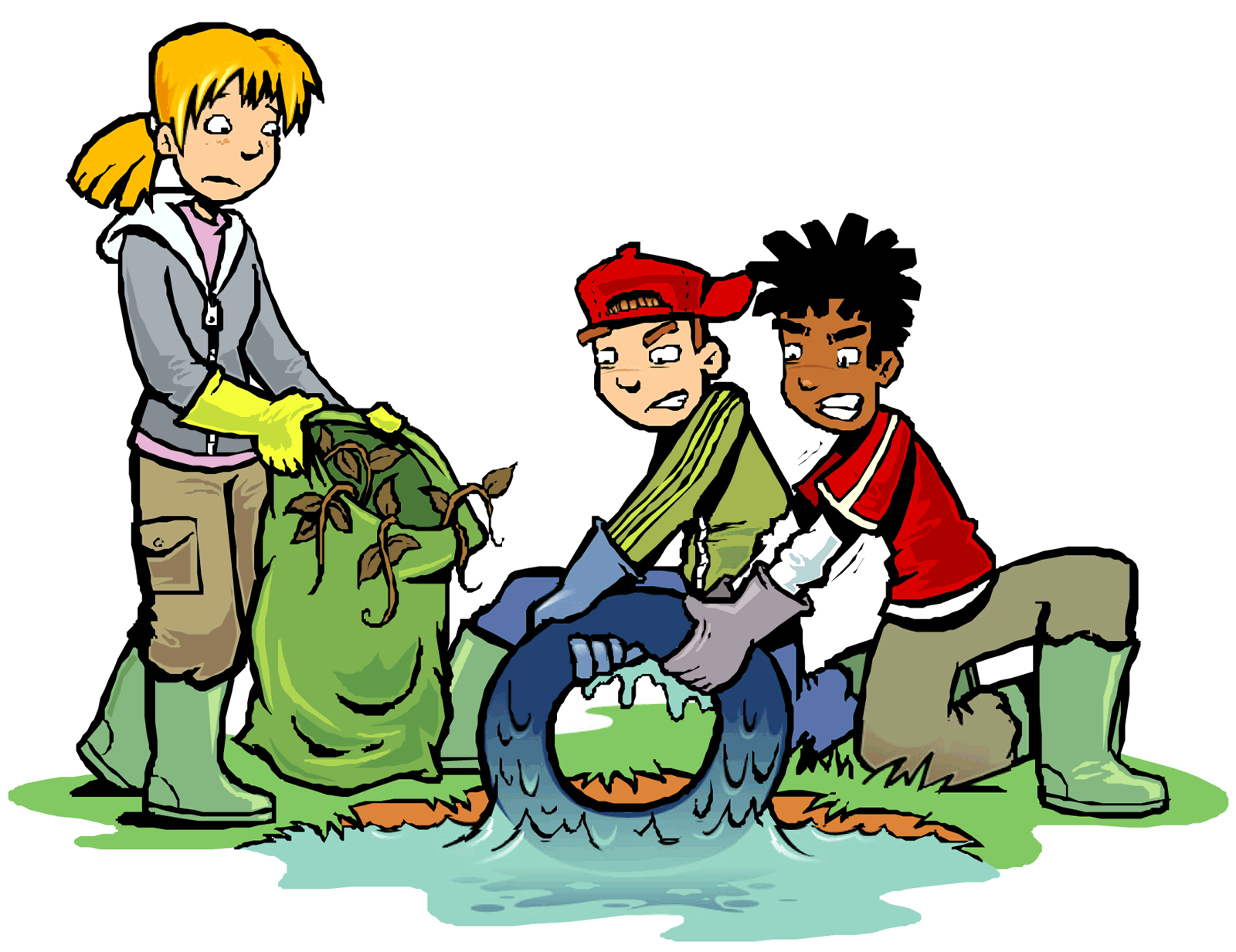 verboorganizar, recoger basura del suelo7.Reciclar latas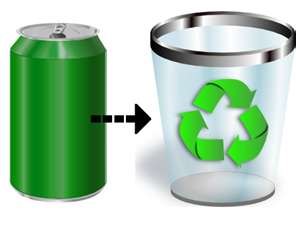 verboel proceso de usar materiales otra vezuna cosa, un envase hecho de metal para bebidas y comidas8.(no) Tirar basura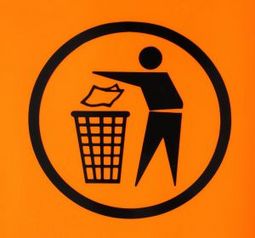 verbolanzar o arrojar desechos que no quieres9.Elegir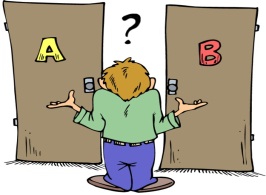 verboseleccionar, escoger algo, tomar una decisión entre dos cosas10.Un proyecto de acción social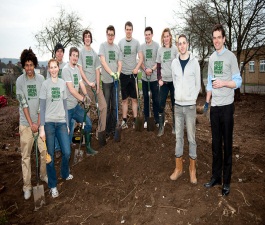 sustantivoUn plan que hace un grupo de voluntarios para ayudar a la sociedad11.Delegar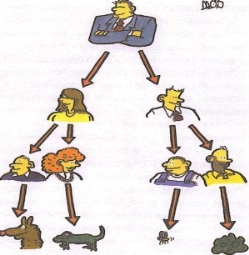 verbopasar o dar un trabajo o responsabilidad a otra persona 12.Organizar las actividades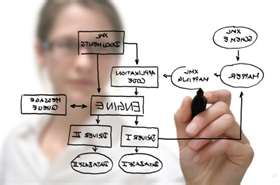 verbola preparación de un evento, el desarrollo (development) de un plan13.Colaborar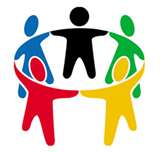 verboconfiar o depender de otras personas; la colaboración con otras personas14.La cooperación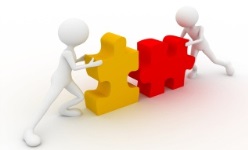 sustantivotrabajar con otra persona para alcanzar una meta (goal)15.Cumplir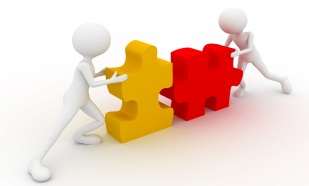 verboterminar, finalizar o concluir algo16.La publicidad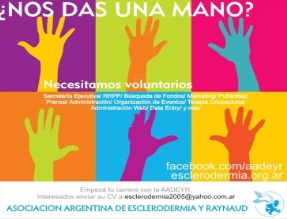 sustantivola notificación o publicidad de información17.Un letrero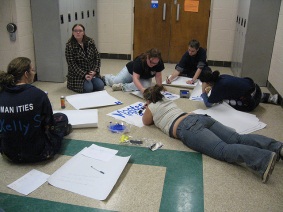 sustantivoUn anuncio escrito (posible un póster) con información18.Un diseño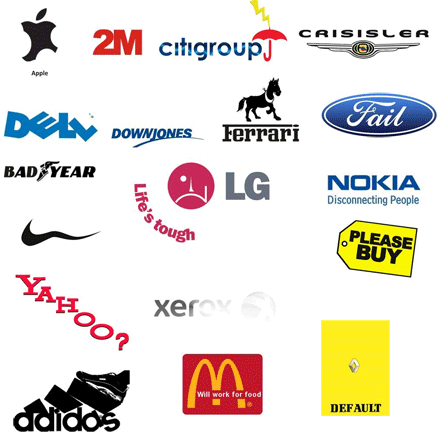 sustantivoel plan de un proyecto, o algo artístico que representa otra cosa19.Un lemasustantivouna frase que expresa un pensamiento o compañía20.Una campaña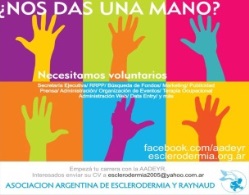 sustantivoun plan o misión para hacer algo21.La prensa / el periódico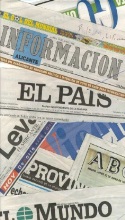 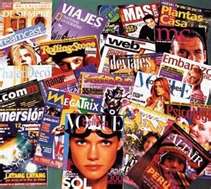 sustantivola publicidad, incluyendo la tele, la radio, el periódico, las revistas 22.Las emisoras de radio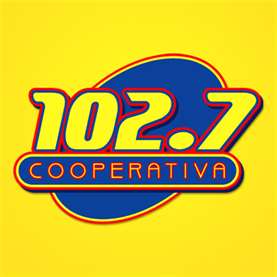 sustantivo las estaciones de radio23.Los canales de televisión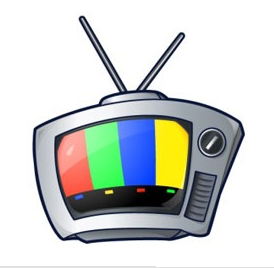 sustantivounas banda de frecuencia en la televisión24.Una agencia de publicidad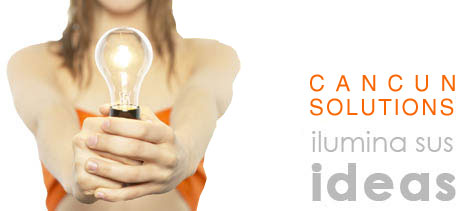 sustantivouna compañía de anuncios o mensajes, una empresa de publicidad25.Un anunciosustantivoel medio para anunciar la información26. La creatividad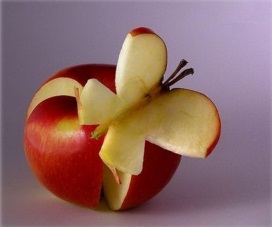 sustantivola imaginación, la inventiva27.Recaudar fondos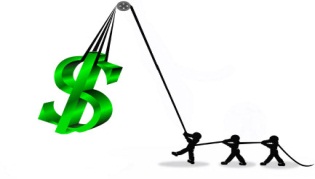 verbo coleccionar (reunir) dinero para una causa, típicamente de vender algo28.Un presupuesto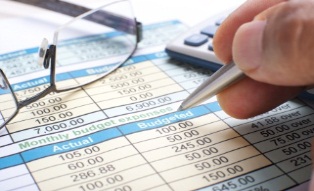 sustantivoLa estimación o la organización de los gastos ( o el uso del dinero) la publicación mensual (cada mes) de fotos e información29.Hacer una lista de prioridades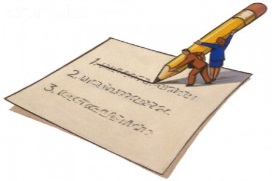 verboplanificar, poner en orden, hacer una lista de la superioridad de una cosa más importante que otra (lo mas importante)30.Solicitar dinero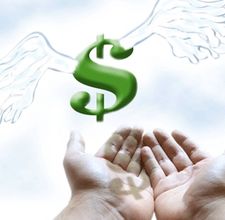 verbopedir una cosa o un servicio31.Juntar fondos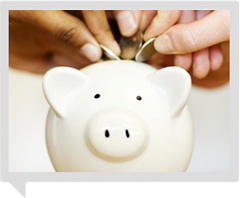 verbocoleccionar dinero, típicamente de vender algo32.Un cheque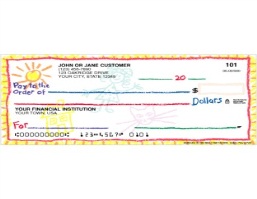 sustantivoun documento de pago, dinero en la forma de papel33.Apoyar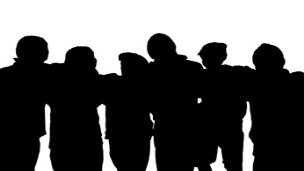 verboel acto de ayudar, proteger, defender (a una persona o con dinero)dar dinero o otra cosa a otra persona34.Unos artículossustantivoInformación escrita típicamente en un periódico o una revista35.Una bolsa de plástico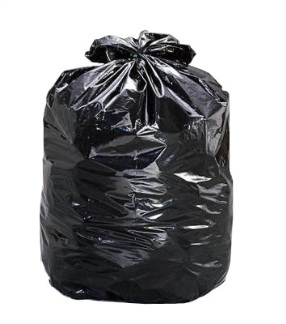 sustantivoun saco para guardar cosas36.Unos envases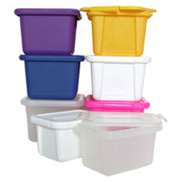 sustantivouna cosa, un recipiente para conservar productos o comidas37.Unos guantes de trabajar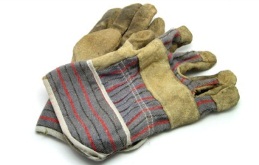 sustantivouna cosa que llevas en las manos para protección38.La planificación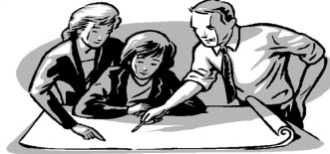 sustantivouna cosa que haces antes de tiempo o previamente (de antemano) para estar organizado39.(no)Gastar dinero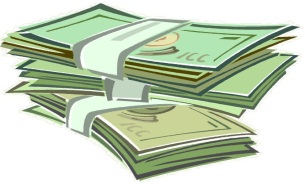 verbousar dinero para comprar algo